Juovlaoaffarávžžuhus  Girku Heahteveahkki gullá searvegottiide, ja riikkaidgaskasaš diakonalaš bargu lea min oktasaš ovddasvástádus. Lassin Fástoakšuvdnii, lea juovlaoaffar váldocaggin ruhtadeamis dán barggu, ja lea mearrideaddjin min bargonávccaide go deaivvadit roasuiguin máilmmis.   Dá lea oaiviladdin mii sáhttá adnot prográmmain, almmuhusain ja go juovllaid galgá oaffara čoaggit – juhket áinnas teavstta digitálalaččat doppe gos lea vejolaš. Geavat dan mii heive, vejolaččat dušše maŋemus teakstaoasi, masa sáhttá bidjat searvegotti iežas vipps-nummára jus dan háliida: Mánná lea midjiide riegádan. Midjiide. Mánná ii leat okta dain earáin. Ii leat vieris. Ii leat vašálaš. Mánná ovttastahttá min. Rievdada min. Oažžu min rahpat min váimmuid nubbi nubbái. Ja earáide. Boares afrihkálaš sátnevájas cealká: “Gáibida olles báikegotti bajásgeassit máná.” Muhto go deaivat globála hástalusaid nu go dálkkádatrievdamiid, pandemiijaid, riidduid ja sođiid ja iešguđetvuođaid de soaitá gáibidit olles máilmmi. Vuoiggalaš máilmmi. Hávskes eatnama. Atte juovlaskeaŋkka mii sáhttá gádjut heakkaid ja rievdadit eallima. Ovttas mii sáhttit rievdadit máilmmi – ovtta mánnái hávális. RIEVDADIT. EARAIDE. “Dan maid lehpet dahkan oktii dain mu uhcimus vieljain, lehpet maiddái dahkan munnje” cealká Jesus midjiide veardádusas duomu birra Matteusa evangeliumas 25. kapihttalis. Jesus ii sávvan alcces golli, suovvasa dahje myrra riegádanbeaivái. Iige snowboarda dahje neahttadulbosa ge. Leat go mii buohkat muitán addit dán jagi deháleamos juovlaskeaŋkka? Otnáš oaffar manná bargui maid searvegoddi ovttas Girku Heahtevehkiin doaimmaha gádjut heakkaid ja rievdadit eallima miehtá máilmmi. Jus dus eai leat ruđat mielde, de sáhtát Vipps bokte addit skeaŋkka nummarii 2426.  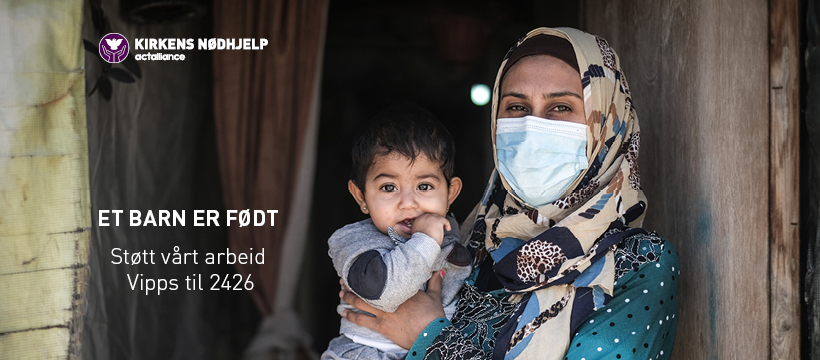 